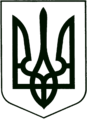 УКРАЇНА
МОГИЛІВ-ПОДІЛЬСЬКА МІСЬКА РАДА
ВІННИЦЬКОЇ ОБЛАСТІВИКОНАВЧИЙ КОМІТЕТ                                                           РІШЕННЯ №42Від 26.01.2023р.                                              м. Могилів-ПодільськийПро внесення змін до рішень виконавчого комітету міської ради  від 13.01.2023 року №8 та від 14.12.2022 року №445          Керуючись ст.ст. 30, 31 Закону України «Про місцеве самоврядування в Україні», ст. 31 Закону України «Про регулювання містобудівної діяльності», Законом України «Про благоустрій населених пунктів», Порядком розроблення проектної документації на будівництво об’єктів, який затверджений наказом Міністерства регіонального розвитку, будівництва та житлово-комунального господарства України із змінами від 10.08.2015 року №190, для приведення у відповідність рішень виконавчого комітету про надання дозволу на виготовлення проектно-кошторисних документацій та виправлення упущень в тексті,-виконком міської ради ВИРІШИВ:1. Внести зміни до рішення виконавчого комітету Могилів-Подільської міської ради від 13.01.2023 року №8 «Про надання дозволу на виготовлення проектно-кошторисних документацій», а саме:1.1. Пункт 1 викласти у новій редакції: «Надати дозвіл управлінню житлово-комунального господарства Могилів-Подільської міської ради (Стратійчук І.П.) на виготовлення проєктно-кошторисних документацій по наступним об’єктам:»;1.2. Пункт 2 викласти у новій редакції: «Управлінню житлово-комунального господарства Могилів-Подільської міської ради (Стратійчук І.П.) заключити договори на виготовлення проектно-кошторисних документацій з юридичною особою, яка має у своєму складі відповідних виконавців, що згідно із законодавством одержали кваліфікаційний сертифікат, або фізичною особою, яка згідно з законодавством має відповідні кваліфікаційні сертифікати»;1.3. Пункт 3 викласти у новій редакції: «Управлінню житлово-комунального господарства Могилів-Подільської міської ради (Стратійчук І.П.) здійснити фінансування наданих послуг згідно з договорами та актами наданих послуг в порядку передбаченому чинним законодавством».2. Внести зміни до рішення виконавчого комітету Могилів-Подільської міської ради від 14.12.2022 року №445 «Про надання дозволу на коригування проєктно-кошторисних документацій», а саме:2.1. Пункт 1 викласти у новій редакції: «Надати дозвіл управлінню житлово-комунального господарства Могилів-Подільської міської ради (Стратійчук І.П.) на виготовлення проєктно-кошторисних документацій по наступним об’єктам:»;2.2. Пункт 2 викласти у новій редакції: «Управлінню житлово-комунального господарства Могилів-Подільської міської ради (Стратійчук І.П.) заключити договори на виготовлення проектно-кошторисних документацій з юридичною особою, яка має у своєму складі відповідних виконавців, що згідно із законодавством одержали кваліфікаційний сертифікат, або фізичною особою, яка згідно з законодавством має відповідні кваліфікаційні сертифікати»;2.3. Пункт 3 викласти у новій редакції: «Управлінню житлово-комунального господарства Могилів-Подільської міської ради (Стратійчук І.П.) здійснити фінансування наданих послуг згідно з договорами та актами наданих послуг в порядку передбаченому чинним законодавством».3. Контроль за виконанням даного рішення покласти на першого заступника міського голови Безмещука П.О..      Міський голова						Геннадій ГЛУХМАНЮК